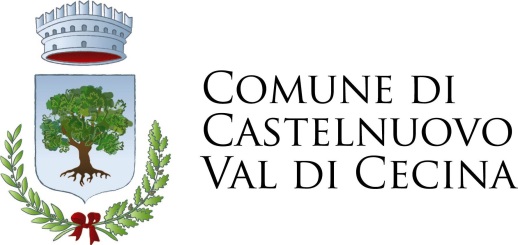 Richiesta pagamento rateale TARIIl/la sottoscrit.. _____________________________________________________Nato a ____________________________________ il _____________________Residente in ______________________________________ prov. ___________Cap _____________ in via _____________________________________n.____Codice fiscale __________________________ telefono ____________________In qualità di (da compilare nel caso di titolare partita IVA)Legale Rappresentante della società/ditta ___________________________________Codice Fiscale/Partita IVA ______________________, con sede in _________________________ via ___________________________ telefono _______________Mail o pec _____________________________;C H I E D ELa rateizzazione della somma di € __________________ del/dei seguente/i avviso di pagamento/avviso bonario/accertamento:n. ________ del ___________ ;n. ________ del ___________concesse come stabilito dall’Art. 28 del Regolamento Comunale TARI, secondo la legge di bilancio 2020 (legge 160 del 7.12.2019)Fino a 100,00 euro nessuna rateizzazione;da 100,01 euro a 500,00 euro fino a 4 rate mensili;da 500,01 euro a 3.000,00 euro fino a 12 rate mensili;non sono previste rateizzazioni in un numero maggiore di rate per quanto enunciato al comma 3.Si autorizza il Comune al trattamento dei propri dati contenuti nell’istanza, ai sensi del D.Lgs. 30 giugno 2003, n.196, per le sole finalità connesse alla medesima istanza, in quanto, in mancanza di tale autorizzazione, non sarà possibile procedere all’esame della richiesta di rateizzazione.Luogo e Data __________________________Firma___________________